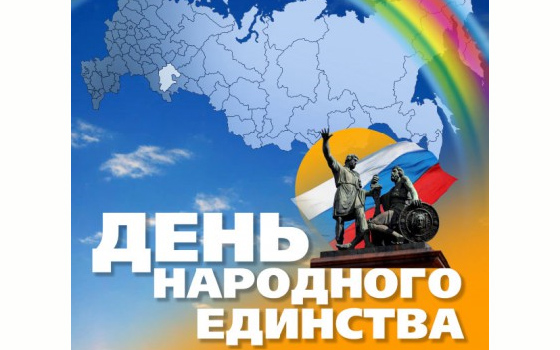 Комплексно-тематическое планирование работы по теме «День народного единства» Цель: Формирование патриотизма у детей. Задачи:        Расширение представления детей о национальных праздниках.        Воспитание любви и уважения к русским национальным героям.        Развитие умений детей в продуктивной и других видах детской деятельности.        Вовлечение родителей в активное сотрудничество. Группа МероприятияОтветственные Младшая - средняяБеседа с детьми об истории праздника: «День народного единства».Рассматривание альбомов, открыток, иллюстраций «Россия».Чтение художественной литературы, слушание музыкальных  произведений.Рисование « Природа родного края», « Животные родного края».«Наш город» из строительного материала.П/и: « Игры с  воздушными шарами», « Цветные автомобили»,        « Карусели».Беседы с детьми «Герб», « Флаг России».Чтение художественной литературы « Моя страна» В. Лебедев – Кумач, « Родина» Александрова и др.Выставка детских рисунков « Моя Родина».Русские народные подвижные игры.Взаимодействие с семьейОбновление информационного стенда на тему: «Что можно рассказать ребёнку о Дне народного единства».Посещение родителей с детьми: Краеведческого музея, Выставочного зала г.ПодольскаСовместное посещение парков, скверов.Воспитатели группСтаршая – подготовительная группаБеседы с детьми об истории праздника: «День народного единства».Рассматривание альбомов, открыток, иллюстраций  « Россия, Московская область, город Подольск».Рассматривание карты родного края.Составление рассказов « За что я люблю свой город».Д/и: «Мой адрес», «Сколько в доме этажей», «Скажи иначе», «Я по городу иду», « Где что  находится?».С/р игра « Магазин», « Путешествие по родному краю», « Библиотека».П/и: «Игры с  воздушными шарами», «Цветные автомобили», «Карусели».Беседы с детьми « Герб», « Флаг России», « Из истории России».Чтение художественной литературы « Моя страна» Выставка детских рисунков « Моя Родина».Русские народные подвижные игры.Взаимодействие с семьейОбновление информационного стенда на тему: «Что можно рассказать ребёнку о Дне народного единства».Посещение родителей с детьми: Краеведческого музея, Выставочного зала г.ПодольскаСовместное посещение парков, скверов.Воспитатели групп